MINISTERO DELL’ISTRUZIONE. DELL’UNIVERSITA’ E DELLA RICERCAUFFICIO SCOLASTICO REGIONALE PER IL LAZIOLICEO CLASSICO STATALE “GIULIO CESARE”00198 ROMA – CORSO TRIESTE, 48 – Fax  06/85355339 Tel. 06/121124445 X DISTRETTO - RMPC12000C – sito: www.liceogiuliocesare.it – email: rmpc12000c@istruzione.it  CAPITOLATO D’ONERI TRA ISTITUZIONE SCOLASTICA E AGENZIA DI VIAGGI Condizioni generaliL’Agenzia di viaggi si impegna a rispettare le indicazioni delle CC. MM. n° 291 del 14/10/1992 e n° 623 del 2/10/1996, fornendo su richiesta dell’Istituto Scolastico tutte le certificazione richieste nelle circolari stesse, in particolare quelle di cui all’art. 9, commi 7 e 10 della C.M. n° 291/92 anche mediante autocertificazione del rappresentante legale dell’ADV.L'agenzia indicherà al momento dell'offerta: l’autorizzazione all’esercizio concessa nell’ambito della Regione Lazio; l’iscrizione alla F.I.A.V.E.T. o altra associazione di categoria; gli estremi della propria polizza assicurativa, in corso di validità, per la responsabilità civile, compreso il massimale assicurato, eventuali clausole di franchigia e di scoperto; l’assicurazione contro eventuali annullamenti da parte degli studenti. Detta assicurazione deve essere presentata unitamente ai preventivi.Su tutti i preventivi dovranno essere sviluppate dettagliatamente le attività e l’itinerario previsti nei singoli giorni ed indicato chiaramente “la quota comprende” con i servizi inclusi, e “la quota non comprende” con quelli non inclusi Validità dei preventiviLa validità dei preventivi sarà riferita alla data prevista dell’effettuazione del viaggio, salvo variazioni dei costi documentabili e non imputabili all’agenzia. Si richiama a riguardo l’art. 11 D.L.vo del 17/03/1995 n°111. La scuola si riserva comunque il diritto di annullare il viaggio qualora l’aumento della quota, anche per i motivi suddetti, dovesse superare il 10%. In tal caso l’agenzia si impegna a restituire, senza nulla pretendere, gli acconti che fossero stati già versati relativamente ai viaggi annullati. L’agenzia deve, al momento dell’offerta, impegnarsi specificatamente al rispetto di tali condizioni.Caratteristiche degli alberghiSi richiedono alberghi classificati a tre stelle, con sistemazioni in camere singole con servizi privati per i docenti e a più letti (a 2, 3 o max. 4 letti) con servizi privati per gli studenti. Sarà valutata anche l’offerta relativa ad alberghi classificati a quattro stelle, che dovrà essere presentata in modo del tutto distinto e autonomo.All’atto dell’offerta deve essere indicato il nome dell’albergo o degli alberghi che dovrà/anno essere della categoria richiesta e nelle ubicazioni richieste.In relazione ai servizi offerti di mezza pensione o di pensione completa, deve essere indicato se i pasti saranno serviti nell’albergo stesso o presso eventuali ristoranti o self-service, che dovranno essere ubicati non lontano dall’albergo.Condizioni relative ai mezzi di trasportoI viaggi di istruzione dovranno essere effettuati con i mezzi di trasporto richiesti.Ove siano utilizzati i pullman, gli stessi saranno a disposizione per tutti gli spostamenti del gruppo, inerenti all’itinerario precedentemente stabilito. Nelle quote si intendono inclusi: carburante, pedaggi autostradali, ingressi in città e parcheggi, IVA, diaria, vitto e alloggio dell’autista ed eventuale secondo autista nelle circostante previste dalla C.M. 291 del 14/10/1992. Per i viaggi in pullman effettuati in Italia è richiesta la comunicazione della/e compagnia/e di noleggio, allegando anche una dichiarazione nella quale la stessa si impegna a fornire, se richiesta, i dati previsti dalla citata C.M. art. 9.8 (lettere a/l) e integrazioni; va comunque indicato il massimale assicurativo degli automezzi della compagnia indicata.Nelle quotazioni di viaggio aereo deve essere indicata la compagnia aerea prescelta; devono sempre intendersi incluse le tasse aeroportuali nazionali ed estere e la disponibilità dei posti su voli aerei nel periodo richiesto dall’IstitutoAltri serviziIn calce ad ogni preventivo l’agenzia fornirà, su richiesta dell’istituto, tutte le indicazioni riguardo ad altri servizi quali, ad esempio, ingressi ai musei o siti archeologici, gallerie, mostre, etc.; i relativi importi saranno inclusi nella quota di partecipazione, salvo diversa indicazione. Lo stesso varrà per i servizi di guide, interpreti od accompagnatori eventualmente richieste.Quote di partecipazione e gratuitàIl costo del viaggio non potrà essere superiore ad € 400,00 per studente. Le quote di partecipazione devono essere stabilite anche in fasce numeriche in relazione ad un numero minimo e massimo di persone paganti. Ai docenti accompagnatori saranno accordate le gratuità di viaggio i ragione di una ogni quindici partecipanti, salvo diversa indicazione. Scelta dell’agenzia, modalità di affidamento e di pagamento del viaggioLa Scuola si riserva il diritto di scegliere l'agenzia che a suo insindacabile giudizio verrà ritenuta più idonea; in ogni caso verranno escluse dalla gara le offerte difformi dalle condizioni del presente capitolato (generali e relative ad ogni singolo viaggio).L’affidamento dell’organizzazione del viaggio da parte dell’istituto avverrà tramite lettera d’incarico cui seguirà la stipula di un contratto con l’agenzia, contenente tutti gli elementi relativi al viaggio, come previsto dall’art. 11 D.L.vo n.111 del 17/03/1995 di attuazione della Direttiva 314/90/CEE ed in coerenza con le norme dettate D.I. n.44 del 01/02/2001 concernente le “istruzioni generali sulla gestione amministrativo-contabile delle Istituzioni scolastiche”. Detto contratto dovrà essere firmato sia dall’agenzia che dall’istituto nelle persone legalmente autorizzate.Per il pagamento delle quote verrà versato, previa emissione di regolare fattura, il 30% del prezzo complessivo venti giorni prima della partenza; il saldo, salvo sussistano motivi di reclamo,  verrà effettuato nei venti giorni lavorativi dopo il rientro dal viaggio, a seguito della verificata corrispondenza tra i servizi offerti e quelli prestati.Clausole finaliNel presentare l’offerta l’agenzia proponente dovrà dichiarare di impegnarsi all’osservanza del presente capitolato sia per le norme generali sia per le richieste specifiche contenute nelle singole richieste di preventivo.Tutte le offerte difformi dal presente capitolato non saranno prese in considerazione. Per quanto non specificatamente richiamato nel presente documento, si rinvia alla normativa vigente in materia, già menzionata, con particolare riferimento al D.L. del 17/03/1995 n°111, relativo all’attuazione della direttiva 314/90/CEE concernente i viaggi, le vacanze e i circuiti “tutto compreso”.Il presente capitolato viene affisso all’albo in data 7 gennaio 2014Roma, 7 gennaio 2014 IL DIRIGENTE SCOLASTICOProf. Micaela Ricciardi									ALL. N.7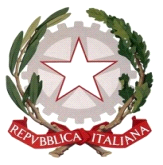 